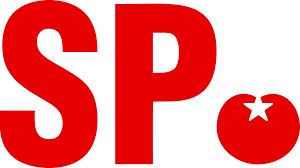 Via de raadsgriffierAan het College van B&W van GoudaArtikel 38 vragen SP Gouda en Partij voor de Dieren over Wereld Water Dag 22 maart 2016Gouda, 26 januari 2016Schoon water is belangrijk. Zonder kunnen wij niet leven. Ook dit jaar wordt weer aandacht gevraagd voor schoon water tijdens de Wereld Water Dag op 22 maart 2016.  Stichting Aquarius is van plan om van het stadhuis van Amsterdam tot het stadhuis van Rotterdam de Amstel, het Aarkanaal, de Gouwe, de IJssel, de Maas en de Rotte schoon te maken. Deze actie wordt elk jaar uitgevoerd om aandacht te vragen voor het belang van schoon water en draagt letterlijk een steentje bij  aan het schoonmaken van onze rivieren. Dit jaar zal de route dwars door Gouda gaan en bijdragen aan een schonere Gouwe en IJssel. 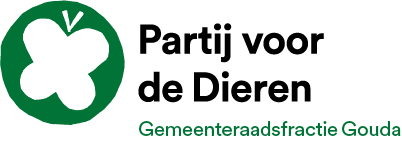 Deze actie kent vele sponsoren, maar via een mail heeft de Stichting laten weten dat de gemeente Gouda niet financieel aan dit evenement wil bijdragen. Ook wordt er – samen met het Coornhert Gymnasium - in Gouda een Wereld Water Dag Krant uitgegeven. Tenslotte wil de stichting heel graag de expositie Kunstwerken Voor Water II naar Gouda brengen.Naar aanleiding van de mails van Stichting Aquarius over Wereld Water Dag 2016 op 22 maart a.s. en het niet toekennen van een bijdrage door het college aan deze dag hebben de SP en PvdD de volgende vragen voor het college:Klopt het dat de Stichting Aquarius € 6.000 gevraagd heeft aan de gemeente Gouda in de vorm van een subsidie, sponsoring of gift?Wat is de reden dat het college deze aanvraag niet honoreert? Kan het college daarbij aangeven waarom bijvoorbeeld de Tour de France, inclusief een lunch te water van het College, of het feest van de beste Binnenstad op 2 januari 2016 wel  wordt ondersteund, terwijl dit in korte tijd al het tweede initiatief is op het gebied van schone en duurzame leefomgeving dat gemeente niet wil steunen?Verleent de gemeente op een andere wijze steun aan deze dag? En brengt u de initiatiefnemers in contact met eventuele andere sponsoren?Ziet het college alsnog een mogelijkheid om op zaterdag 19 maart a.s. de expositie Kunstwerken voor Water II naar Gouda te brengen?De SP en PvdD zien de antwoorden met belangstelling tegemoet.Lenny Roelofs, fractievoorzitter SP GoudaCorina Kerkmans, fractievoorzitter Partij voor de Dieren